Setting of fields: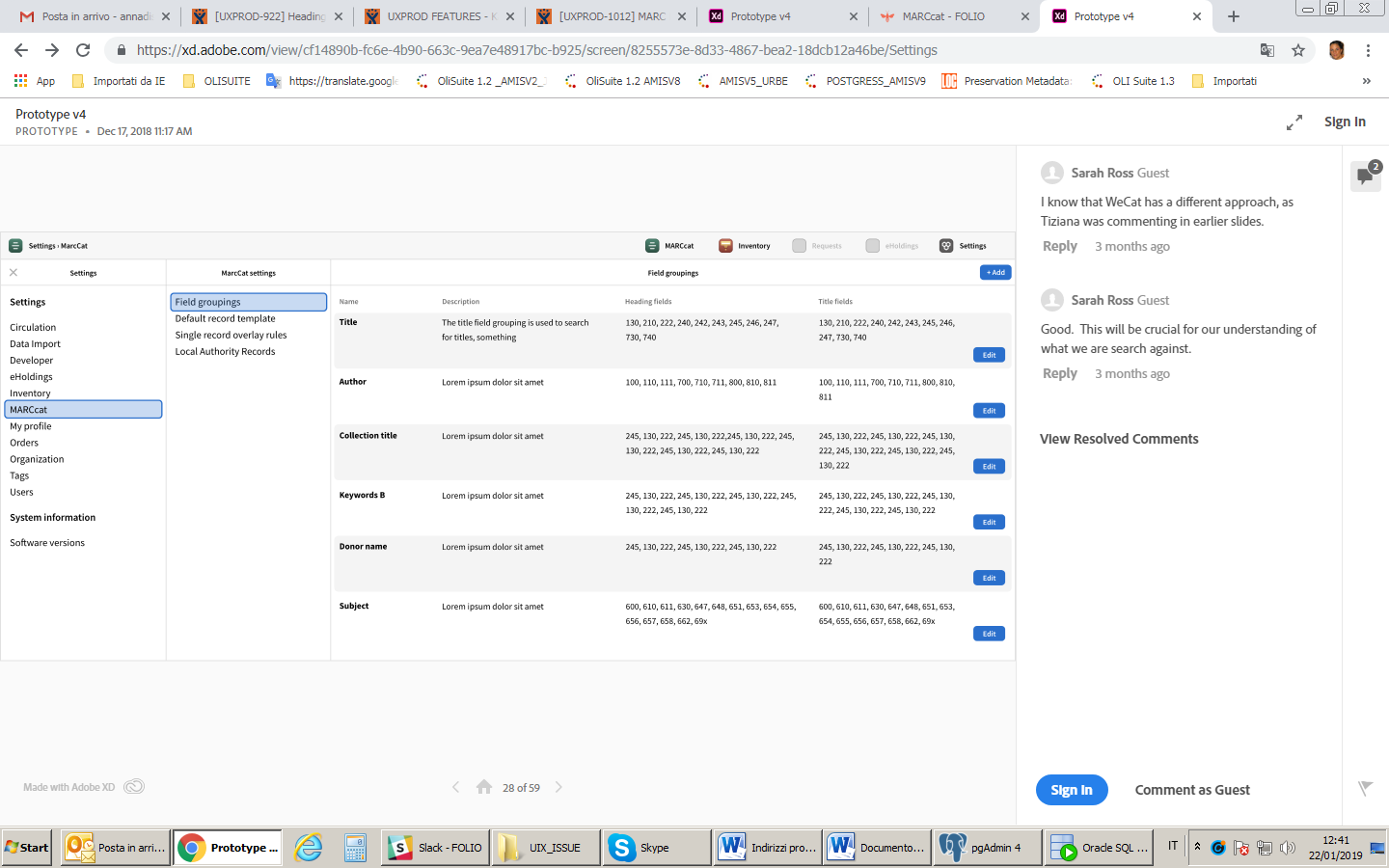 See: https://xd.adobe.com/view/cf14890b-fc6e-4b90-663c-9ea7e48917bc-b925/screen/8255573e-8d33-4867-bea2-18dcb12a46be/Settings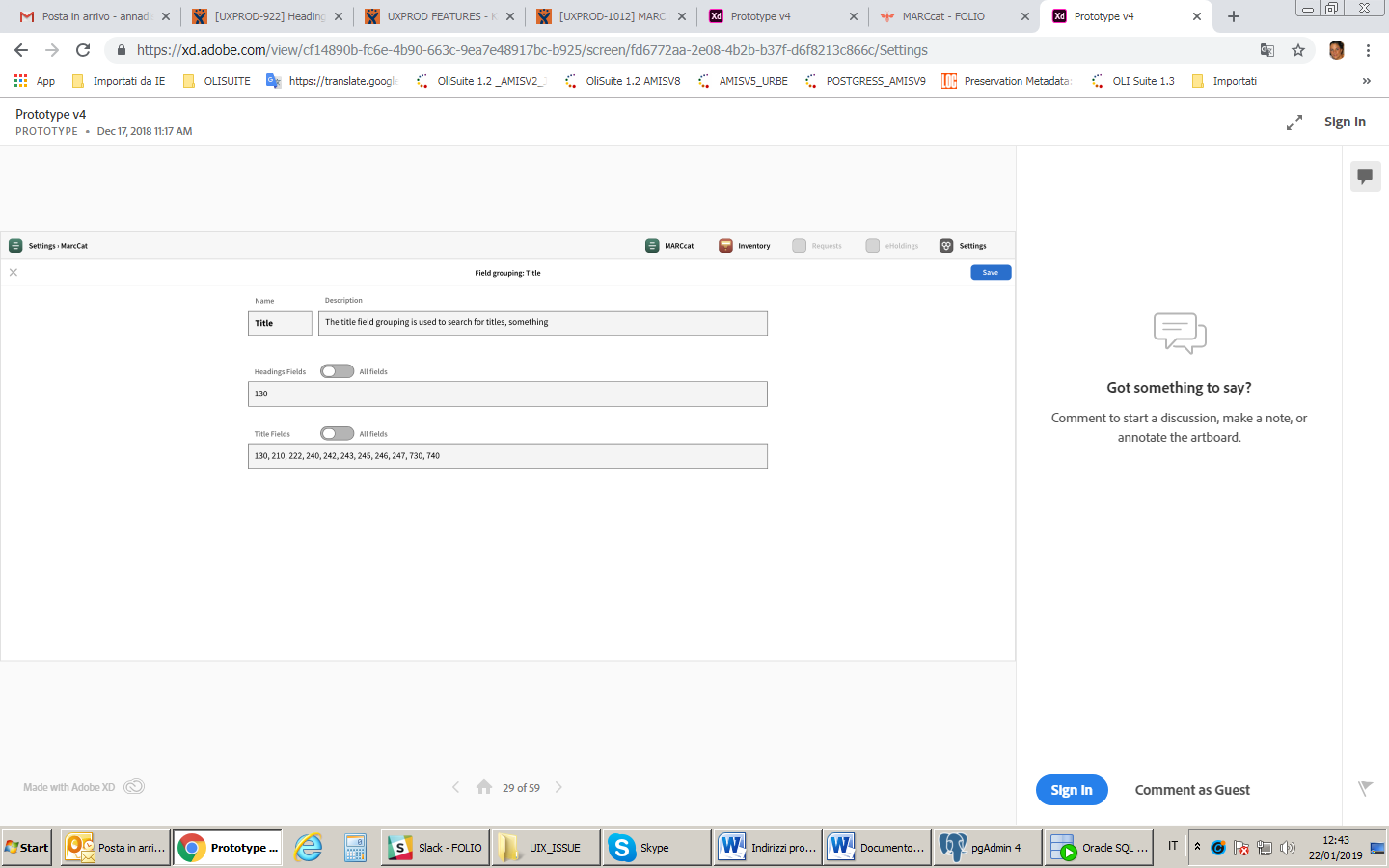 See:  https://xd.adobe.com/view/cf14890b-fc6e-4b90-663c-9ea7e48917bc-b925/screen/fd6772aa-2e08-4b2b-b37f-d6f8213c866c/SettingsIn the field “Headings Fields” (that it will be “Title – Authority record”) the user specifiesthe tag to be considered for search. So in authority record the search for title will search only in tag 130 of authority record.In the field “Title Fields” (that it will be “Title – Bibliographic record”) the user specifies the tag to be considered for search. So in bibliographic record the search for title will search in tag 130, 220, 240, 245, 246, 830… of bibliographic record.